考生使用手册APP版本号：2.0修订时间：02.231.考前1.1下载App安卓手机建议使用提供的网址进行下载，iOS可直接在App Store中输入“云考场-专业版”进行下载点击下载按钮下载并安装App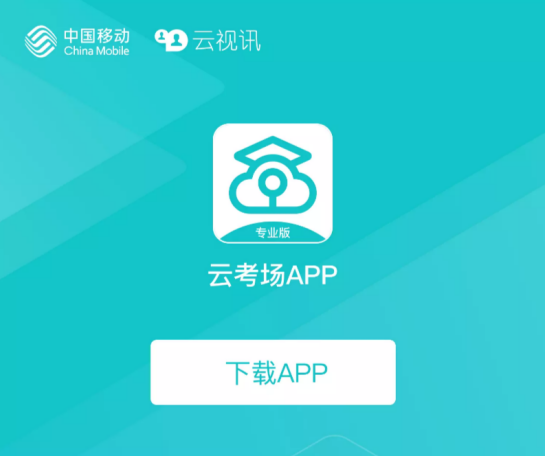 1.2登录考生的第一机位不可用平板登录，电脑不建议使用win8系统，打开App，考生登陆时选择“我是考生“界面，输入手机号和验证码，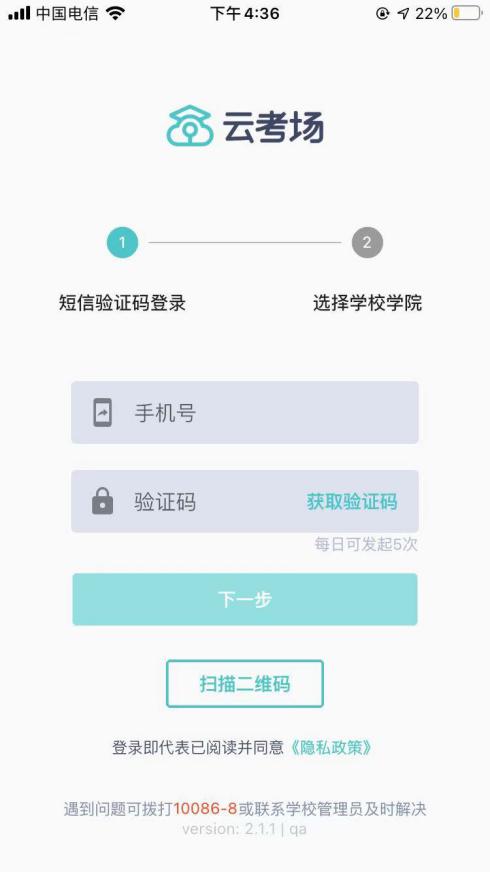 （1）短信验证码在30分钟内可重复使用； （2）若考生手机由于信号不好接收不到短信验证码时，请及时联系学校老师设置临时登录验证码进行登录。选择学校学院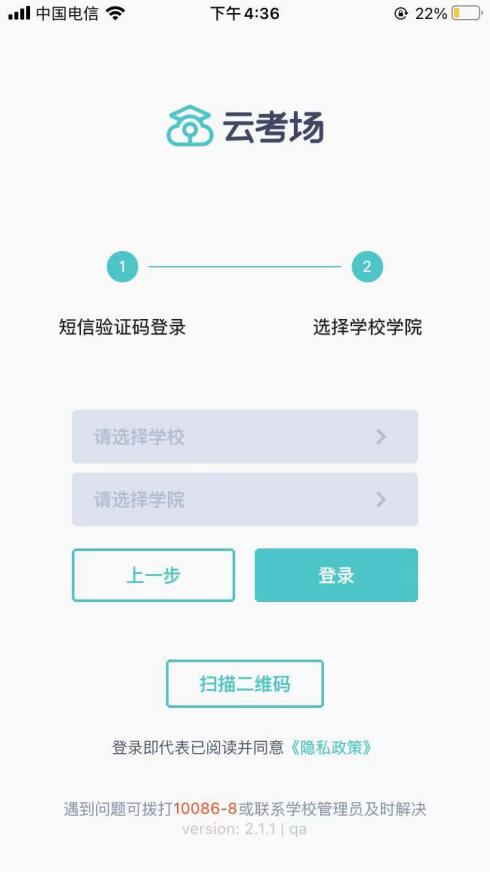 当考生的界面不存在时检查验证码是否输入正确客户端版本不正确或未使用最新版谷歌浏览器，请使用一下网址重新下载云考场客户端官网地址https://down.yunkaoai.com/ 谷歌浏览器下载地址：https://www.google.cn/chrome/ 请确认学校或学院是否选择正确若以上都无误，请联系学校老师，确认是否将考生信息导入到平台1.3选择考试业务考生可能会有多个考试业务，需要考生选择进入哪个业务里进行考试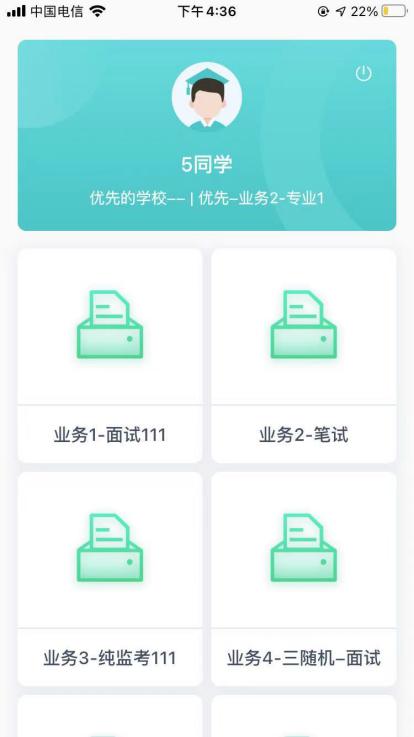 1.4选择专业当考生报考了多个专业时，会弹出选择专业的窗口，选择需要进入的专业即可，若只报考了一个专业，则不需要选择专业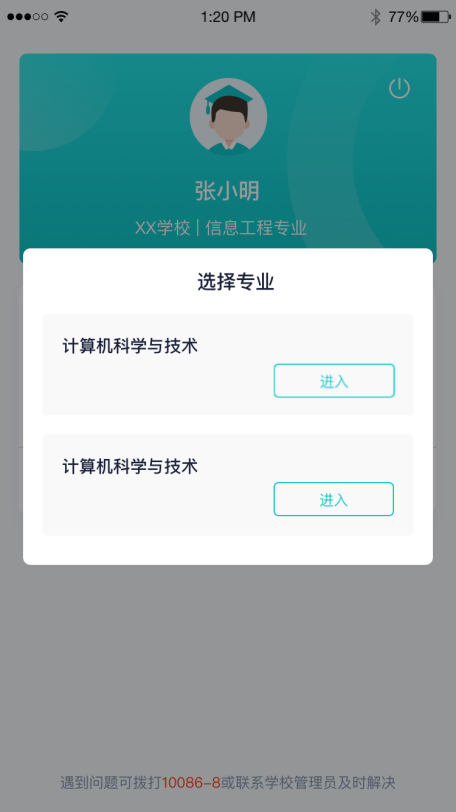 1.6查看公告进入专业后可看到“学校公告”、“学院公告”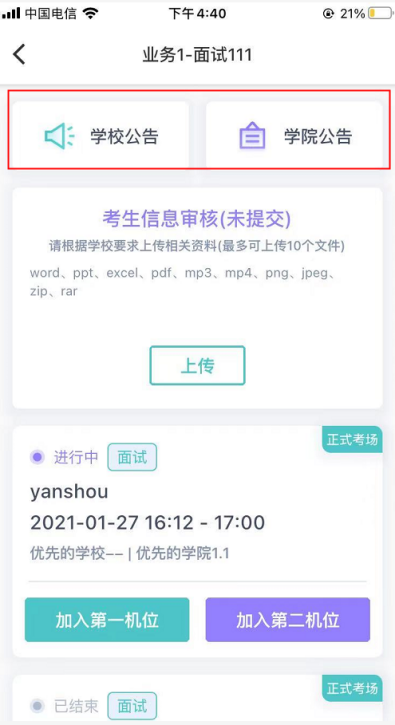 1.7考生信息审核考生可上传学校要求提交的资料供管理员审核，可上传图片、视频、文件等（若该考试业务没有设置考生信息审核功能，则不显示该模块）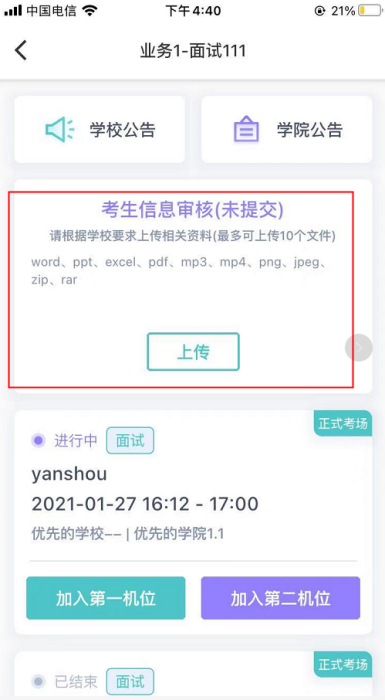 1.8核对考场查看考场信息，包括考场类型、各科目考试时间、科目名称、科目介绍、考试类型等信息，若有疑问及时跟学校管理员取得联系面试、笔试、上传视频均可使用App加入第一机位或第二机位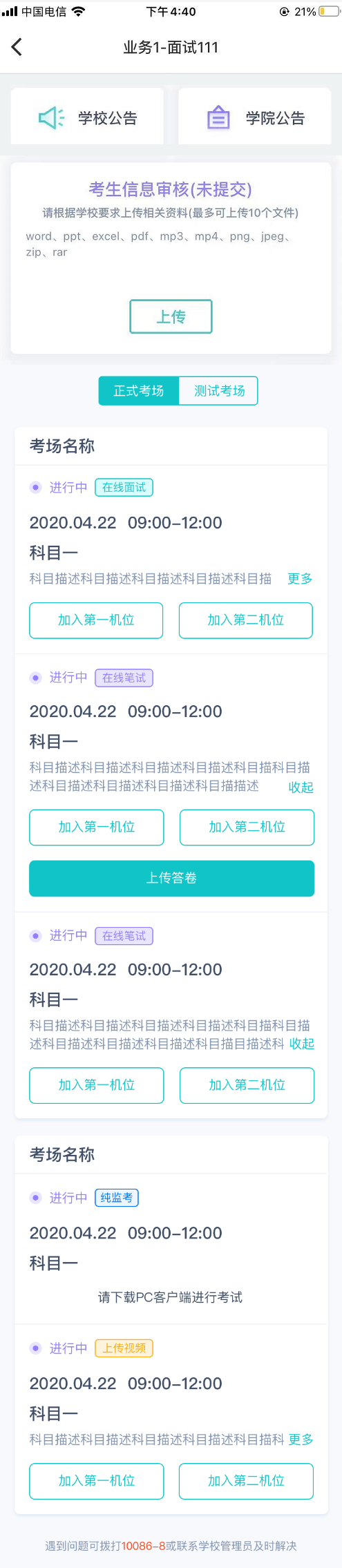 2.考中进入考试房间，考生二机位摆放在考生的右后方（或左后方）距离考生1米左右，45°拍摄，且二机位须拍摄到考生一机位的画面、考生双手摆放位置及考生周边环境。建议考生利用手机支架架设第二机位。二机位正确的摆放图和摄画面如下图所示：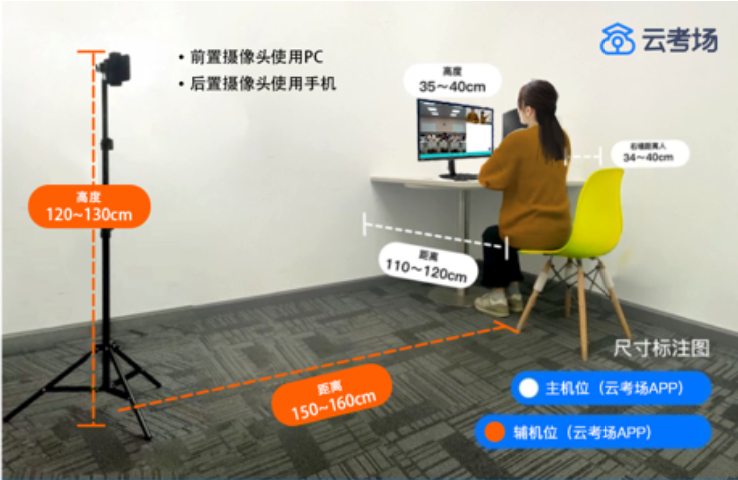 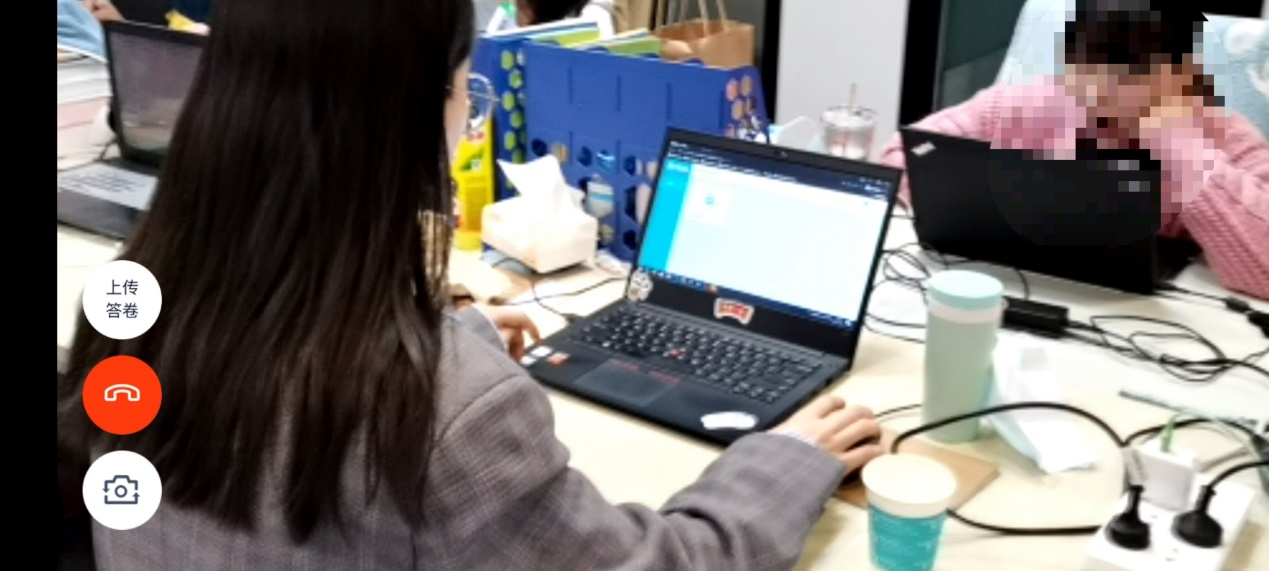 2.1在线面试2.1.1选择加入第一机位进入考场之前，请先确认是正式考场还是测试考场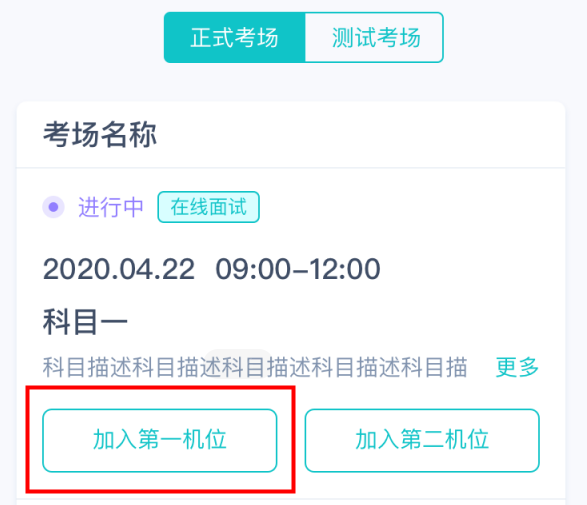 2.1.2根据业务流程进行相应的步骤上传审核资料时，单个文件最多上传10个，如果需要上传多个文件，请打包成压缩包进行上传，审核资料最大不能超过30M。如需要重新上传资料，请联系学校老师，老师驳回学生的审核资料后可重新上传。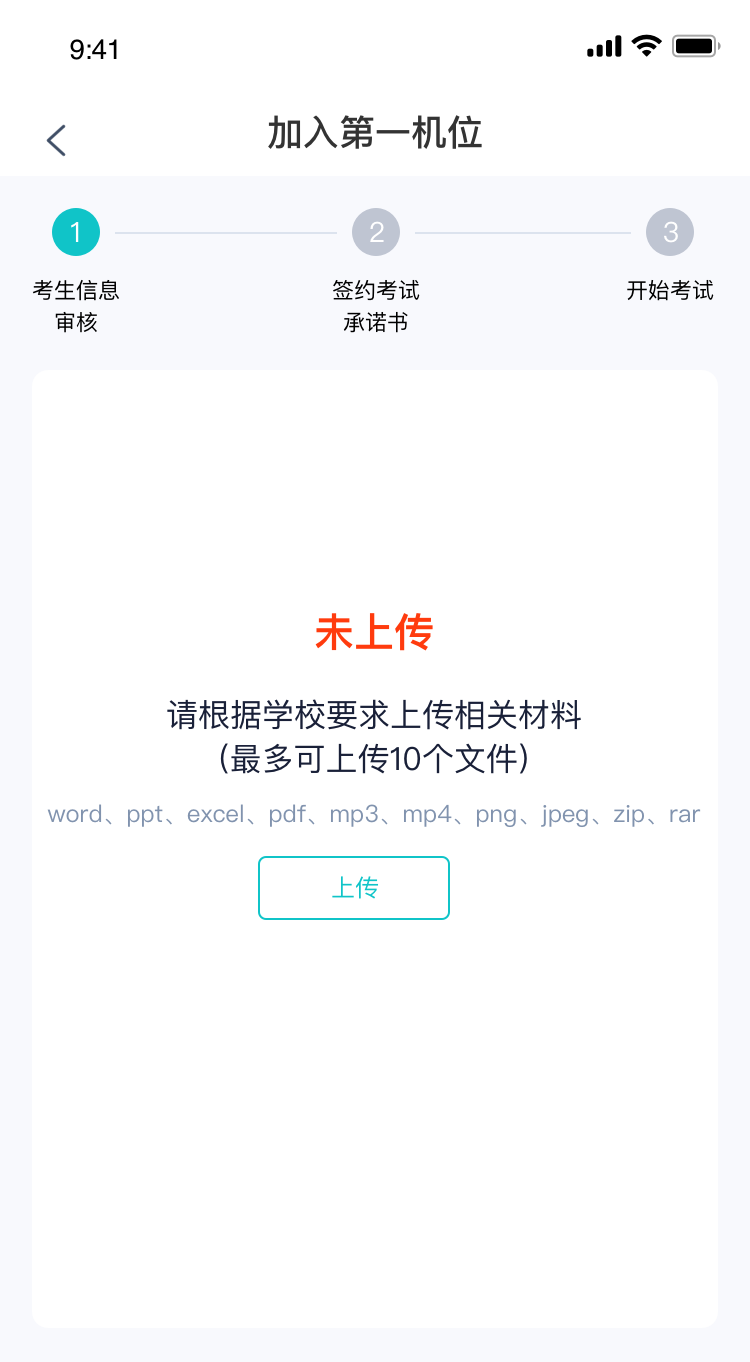 2.1.3签约考试承诺书考前需要阅读并同意考试承诺书（若考试流程中没有设置该步骤则不会显示）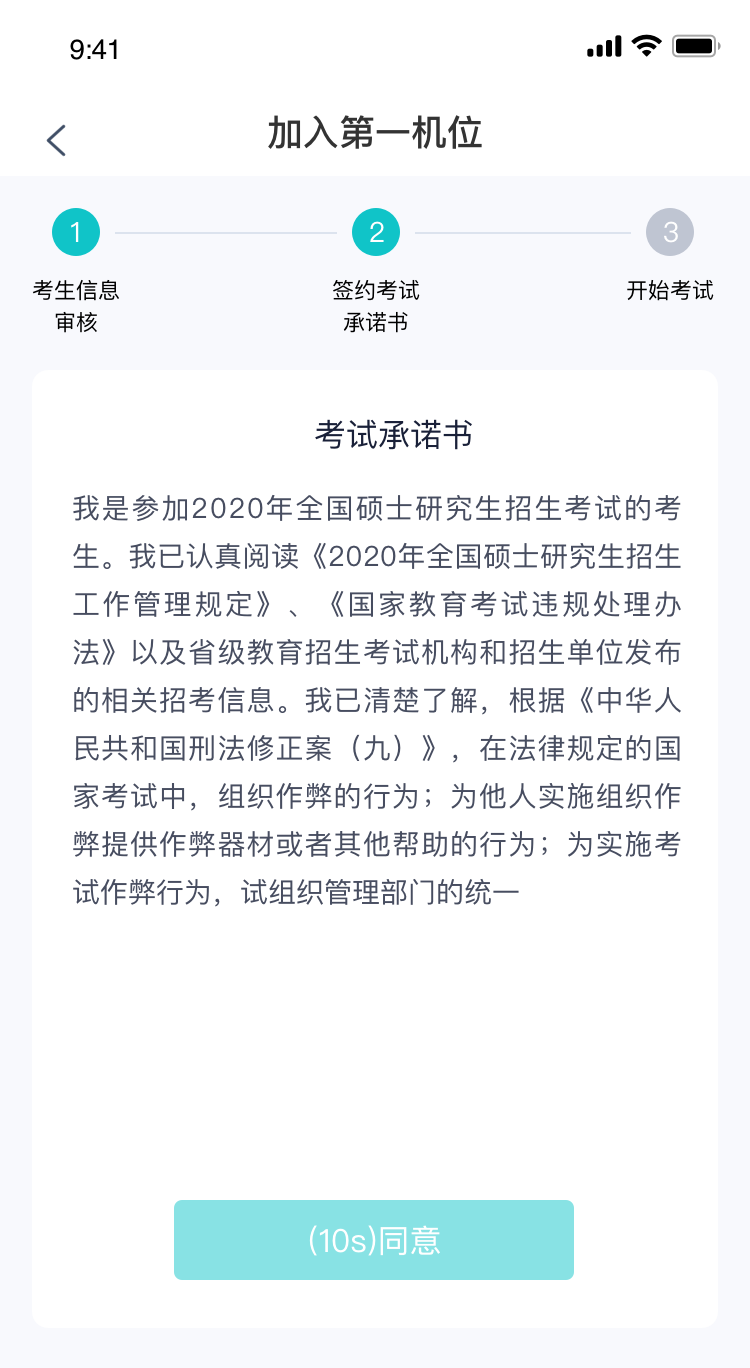 2.1.4进入考场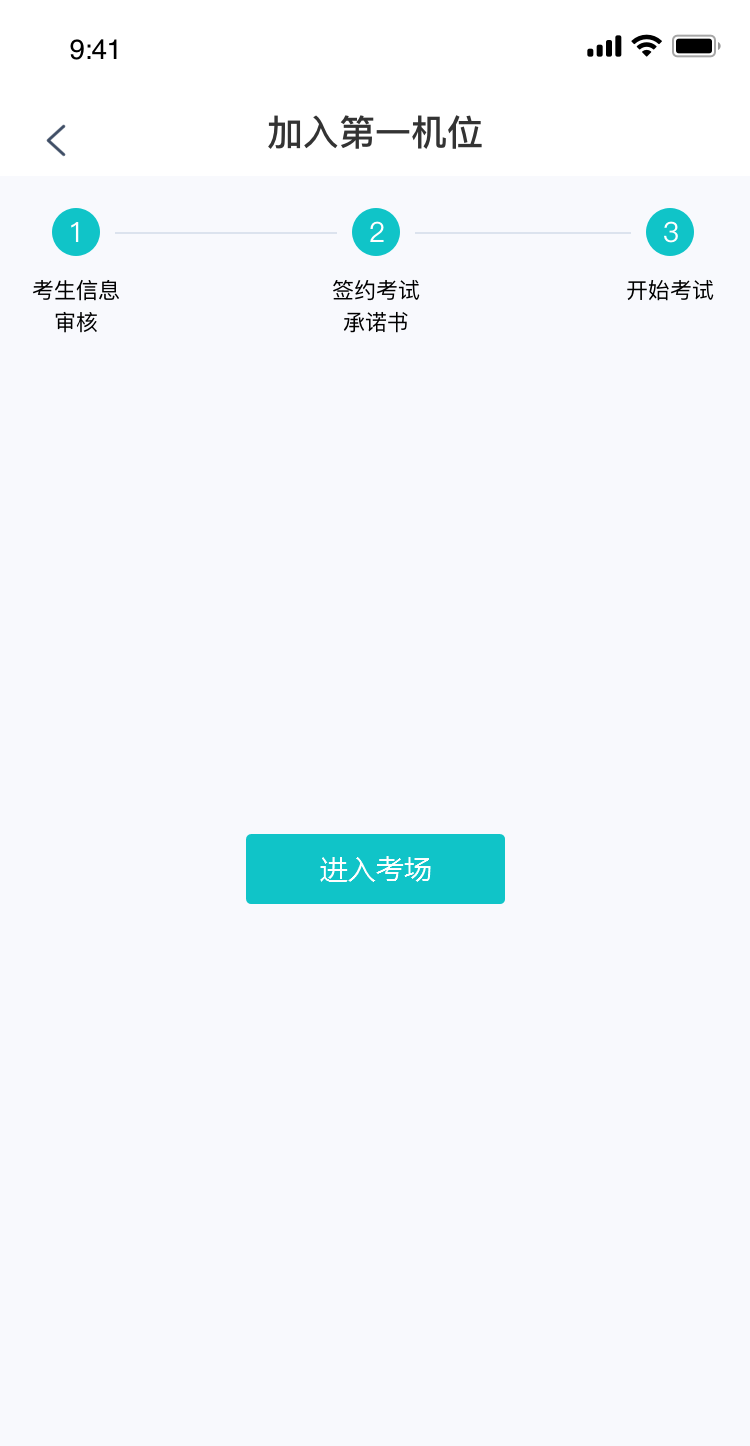 2.1.5人脸识别点击进入考场按钮，若考场开启了人脸识别，则需要进行人脸识别认证（若考场没有开启人脸识别则不会显示）阅读人脸识别须知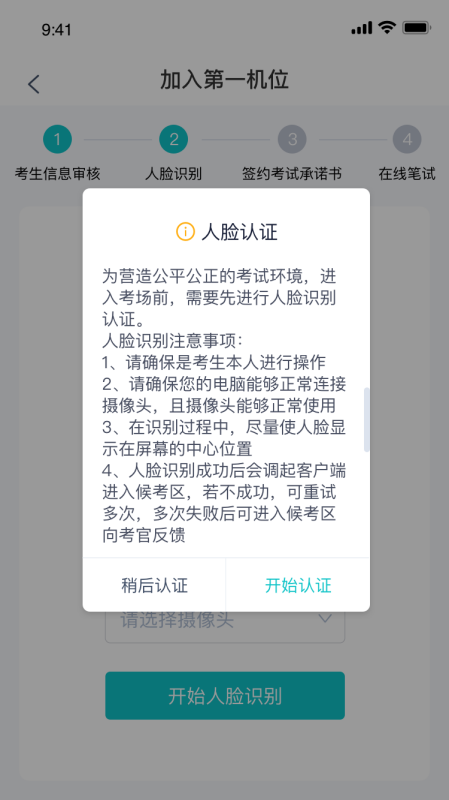 进行活体检测和人脸识别认证若提示人脸识别失败，首先确认房间光线是否合适，太强或太弱都不适合进行人脸识别；其次，有可能是身份证信息太过久远，导致与现在的信息有些不匹配；若以上两项都没有问题，人脸多次测试仍是失败，学生依旧可以进入考场，在考场内听从老师安排进行人工比对身份信息；若人脸识别失败后没有进入考场的选项，请学生及时更换设备后再进行考试。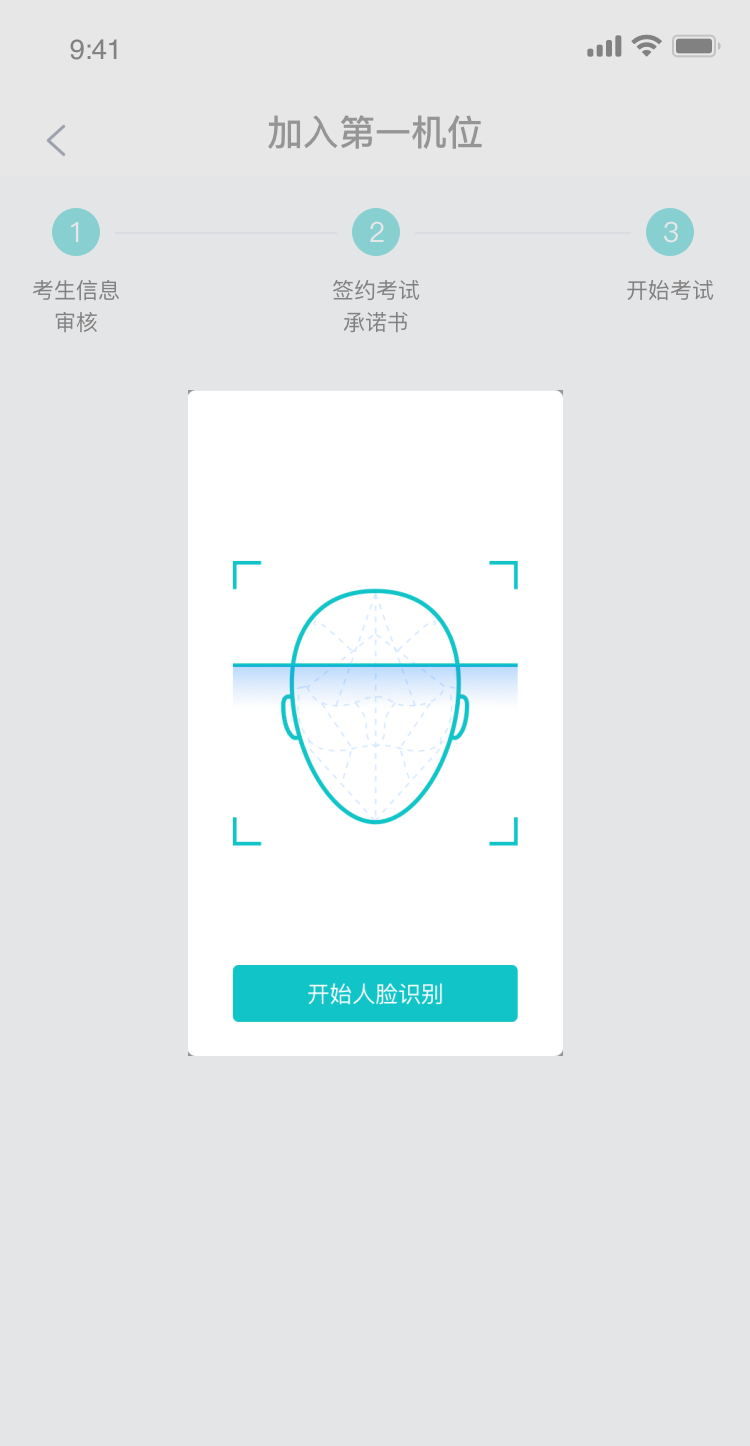 若认证通过可进入下一步，若认证失败可重试或进入下一步2.1.6进入候考区当之前的步骤都进行完毕后，考生可以点击进入考场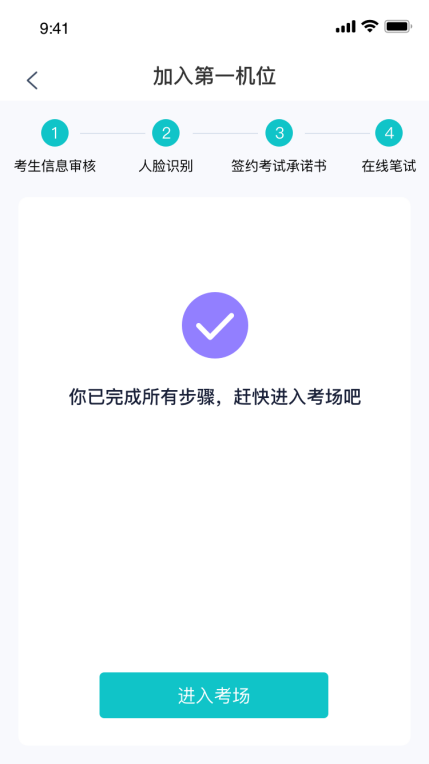 考生先进入候考区与候考官交流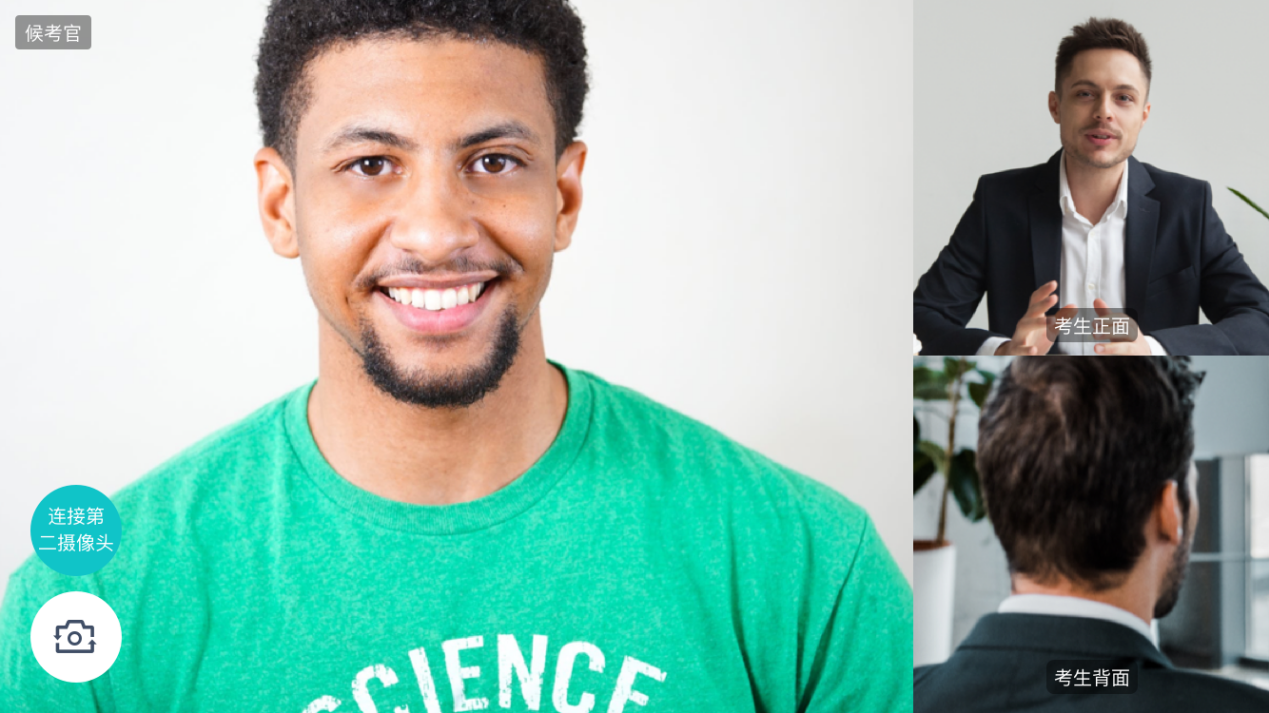 若进入考场后出现考官看不见考生的画面或听不见考生声音的情况：有可能是设备选择错误，请在进去考场前仔细确认设备是否选择正确；网络不稳定也会造成画面缺失或声音断断续续，请优化网络环境；电脑PC端请同时按住Ctrl、Shift和R进行刷新。2.1.7加入第二摄像头在第一摄像头画面上点击“连接第二摄像头”按钮，会显示二维码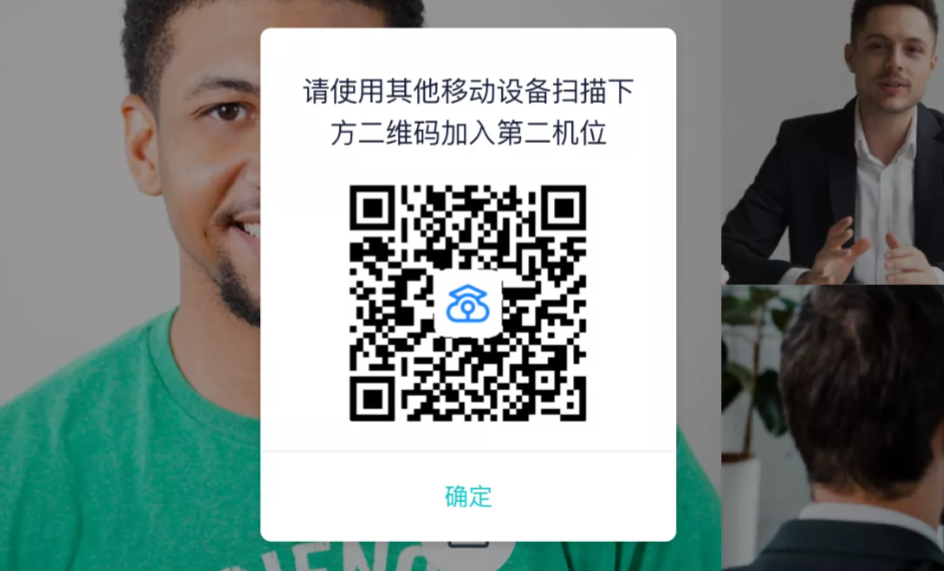 使用第二部手机打开“云考场”App，并点击“扫描二维码”按钮扫描该二维码若加入第二机位后出现的考生信息不是本人，则是手机APP下载错误，请卸载当前手机内的云考场APP，重新下载。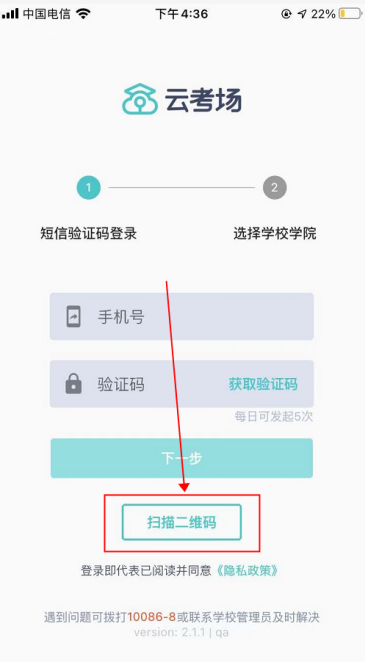 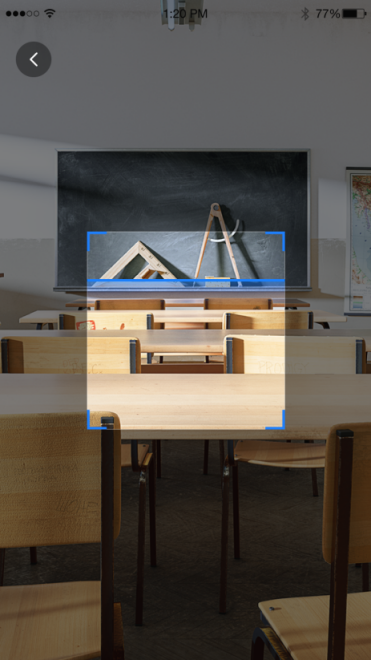 也可在登录后选择“第二摄像头”加入考场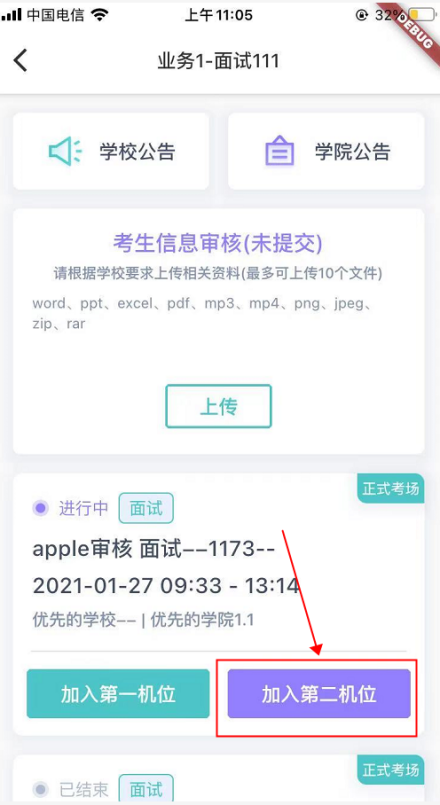 2.1.8进入考场考生进入考场后，首先进入的是候考场。学生再候考场需要等待老师对学生发起考试邀请，考生再候考区成功加入第二机位后，考生的二机位显示”加入成功，等待考官开启对话",只有当候考官开启与考生的对话时，才会显示自己的第二机位画面和考官的画面；若考生两个机位都显示的时“等待加入',则是考生的网络不稳定造成的，请优化网络环境。当轮到该生进行面试时，该生在候考区会收到面试邀请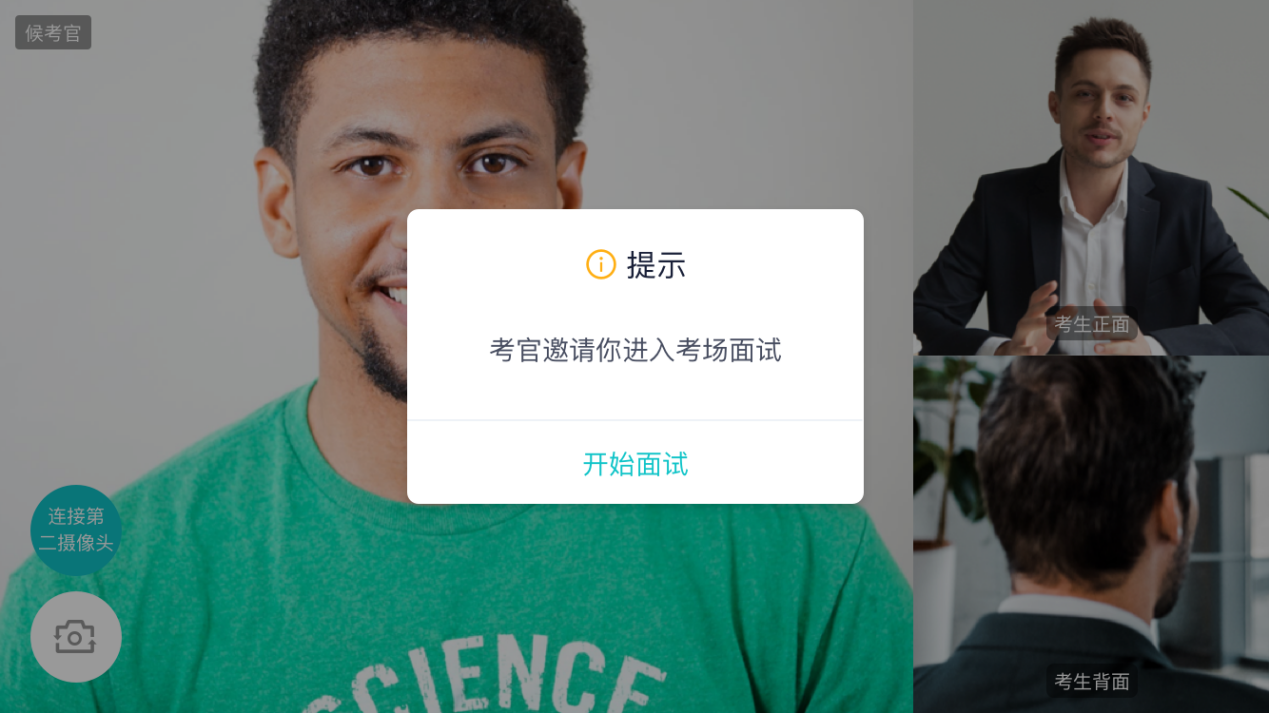 若考生在候考场收不到考官的考试邀请时，请优化网络环境；同时按住Ctrl、Shift和R进行刷新点击开始面试按钮，考生会从候考区切换到考场进行面试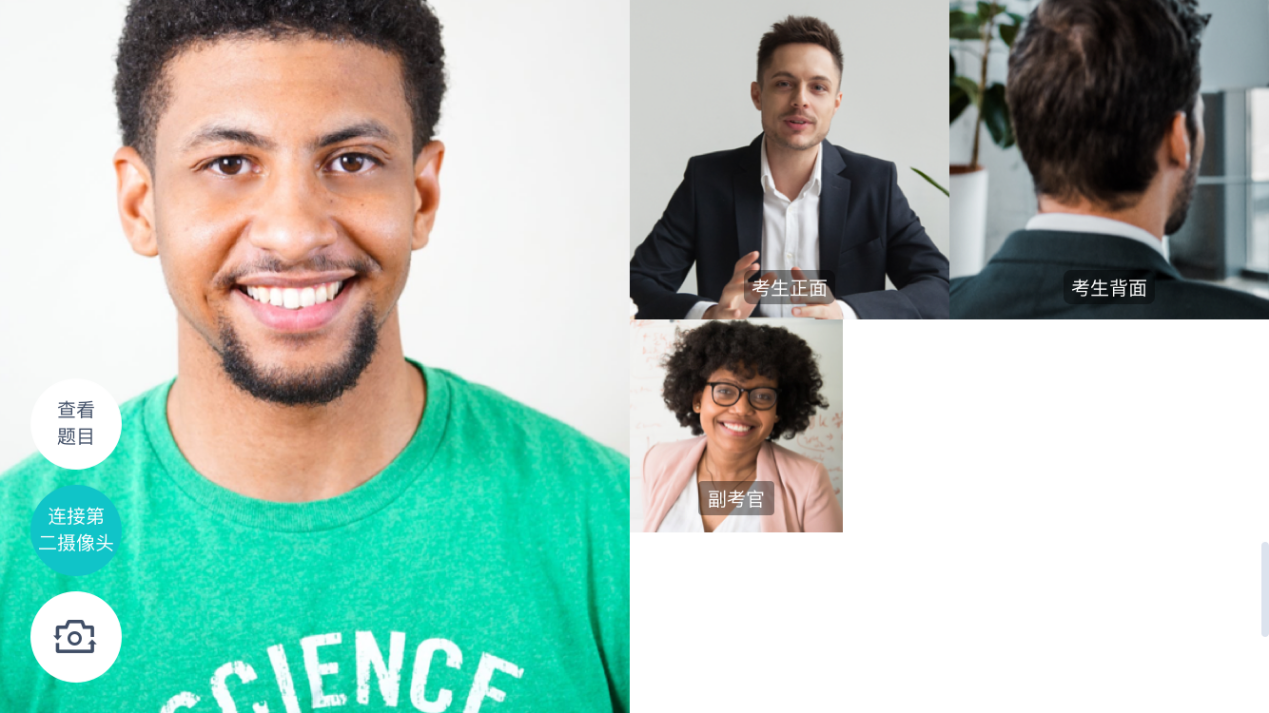 第一摄像头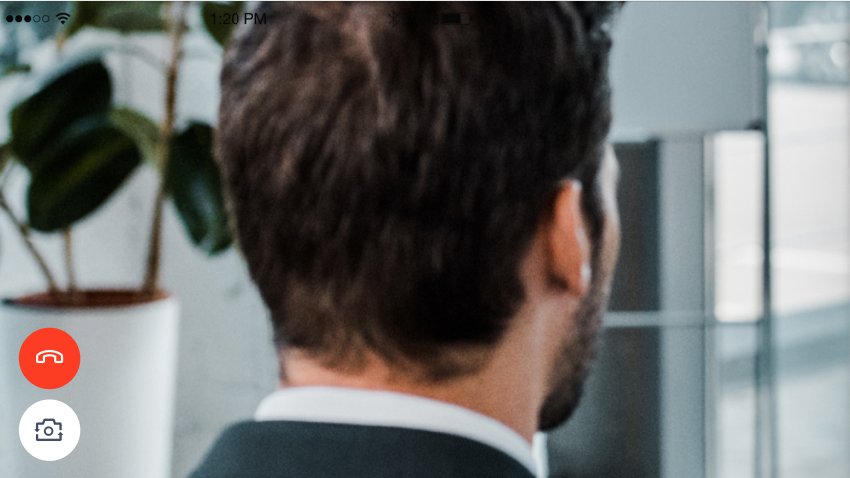 第二摄像头查看考题：老师会下发考题，考生可以点击“查看题目”按钮查看，支持全屏查看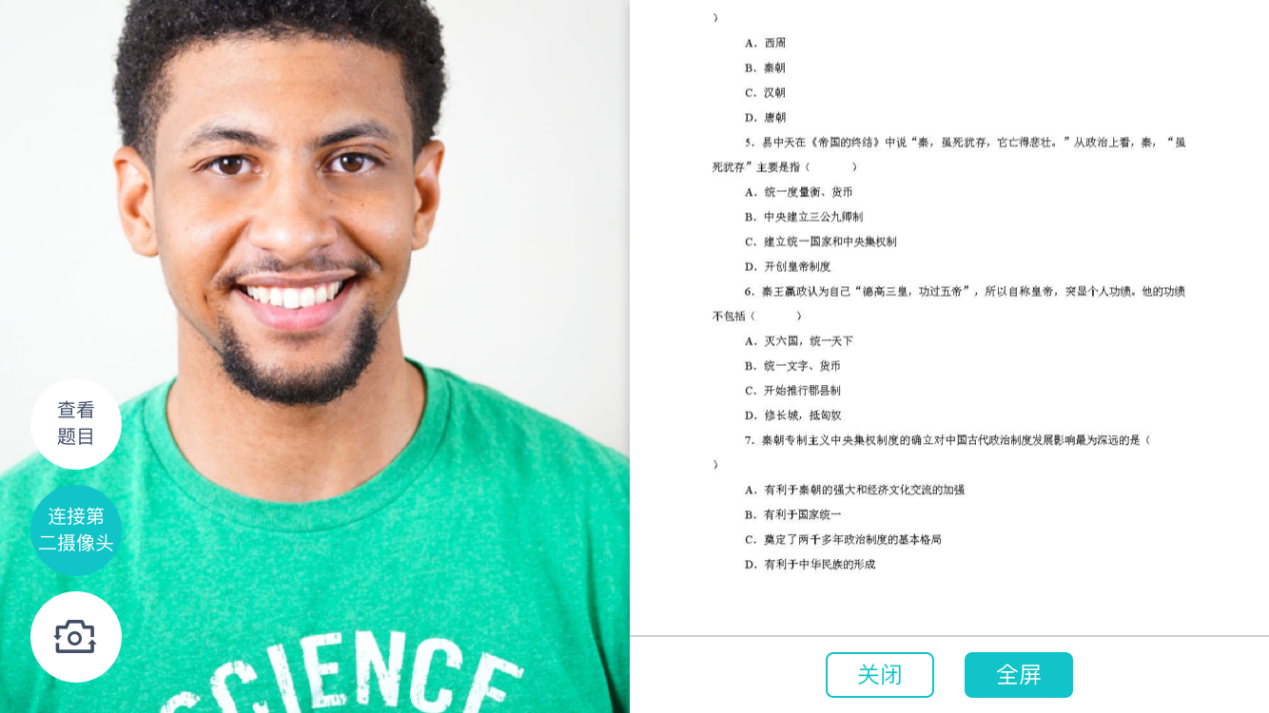 查看考题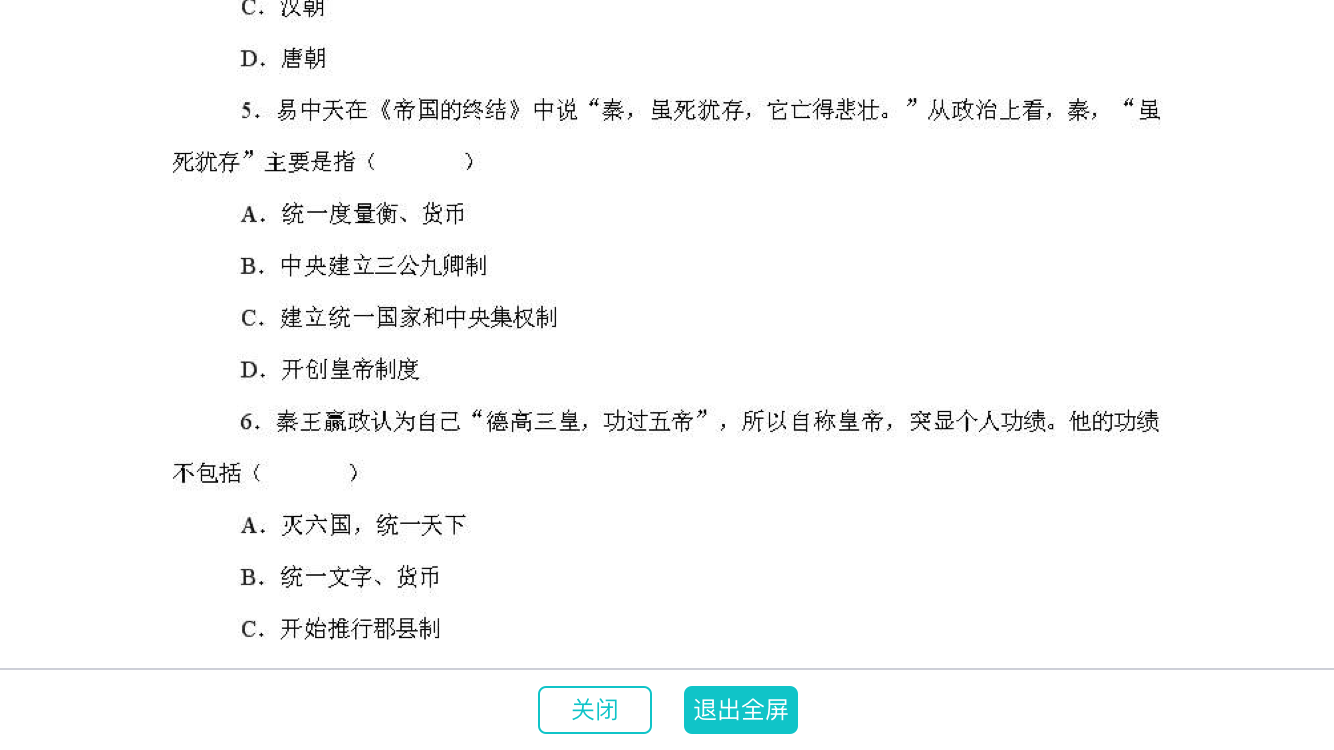 全屏2.1.9考场结束面试结束时，考生会收到面试结束提醒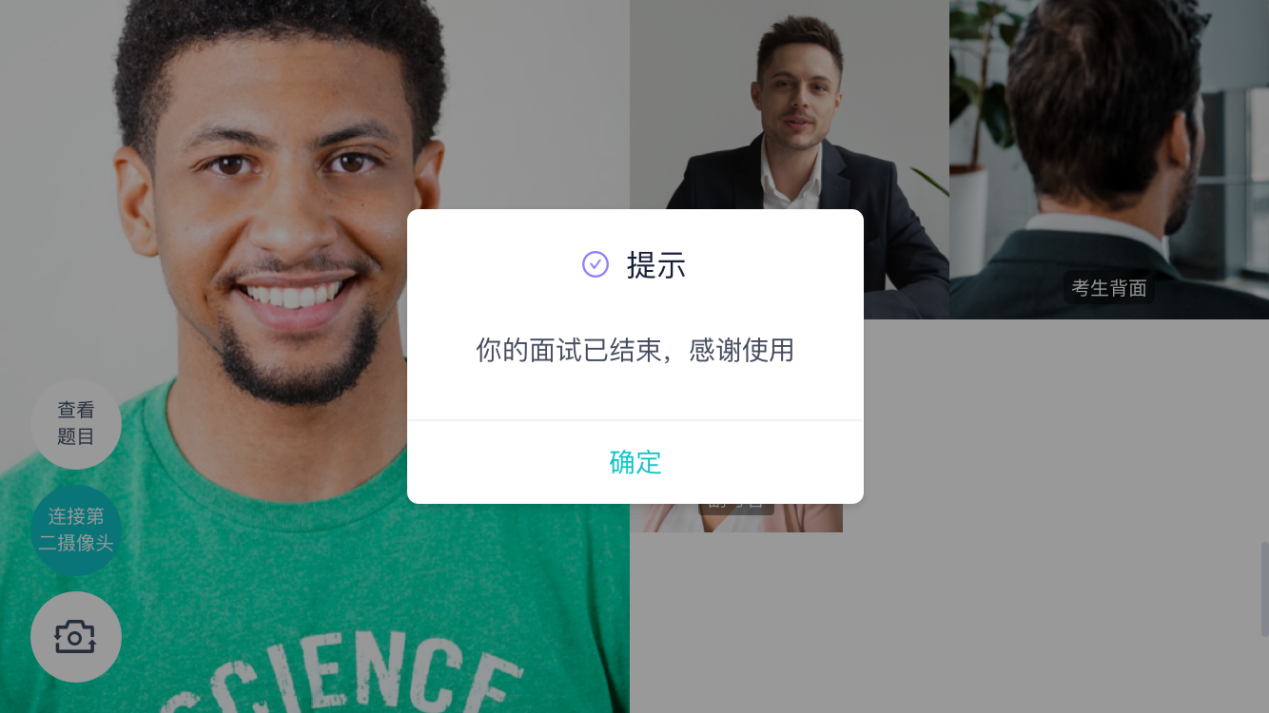 